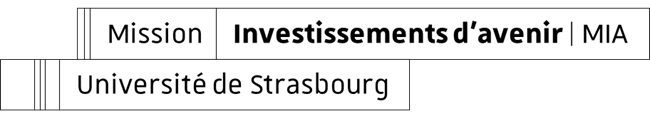 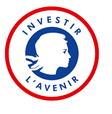 AMI IdEx FORMATION 2021Formulaire – AMI 2 TRANSFORMATION  Type de projet concerné Renseignements administratifsRenseignements sur le(s) porteur(s) de projetRenseignements pédagogiques (de 6 à 11 pages - budget inclus, hors annexes)Les indications en italique dans la partie I sont données à titre indicatif afin de faciliter la compréhension et la présentation de votre projet. Merci de renseigner toutes les rubriques.Description du projet  (de 3 à 6 pages maximum)Constat  et problématiquePrésenter dans les grandes lignes et selon la problématique visée, la raison qui vous amène à déposer ce projet . 1.2 Objectifs pédagogiques visés et résultats attendus Présenter les objectifs pédagogiques visés et les pratiques pédagogiques associées. En quoi le dispositif envisagé favorisera-t-il l’accompagnement des étudiants dans leurs parcours et la réussite de leurs études ?  Méthodes et moyens mis en œuvre Quels sont les méthodes et moyens envisagés pour transformer l’UE/le parcours ou la mention ciblé.e.s ? En quoi représentent-ils une plus-value par rapport aux pratiques pédagogiques déjà en place ?1.4 Formation(s) visée(s)Complétez le tableau ci-dessous – principaux étudiants visés par l’action1.5 Perspectives Indiquer les pistes envisagées pour disséminer votre projet vers d’autres programmes de formation ? Comment envisagez-vous de pérenniser le dispositif ? Conception et mise en œuvre du projet  (de 2 à 4 pages maximum)2.1 Planning opérationnel Détaillez les grandes phases de conception et de mise en place du projet avec les principales réalisations et les acteurs intervenant (possibilité de joindre un document en annexe).Déroulement du projet l’année universitaire 2021-2022Phase 1 (  ) : Action/objectif : Responsable de l’action :[livrables]Phase 2  (   ) : Action/objectif :  Responsable de l’action :[livrables]Phase 3  (  ) : Action/objectif : Responsable de l’action :[livrables]…2.2 Moyens de mise en œuvre de l’action Préciser l’organisation (rôle des personnes pour assurer la cohérence d’ensemble au niveau du parcours, de la mention) qui sera mise en place afin d’assurer la bonne mise en œuvre du projet ainsi que les ressources mises à disposition (adéquation avec le budget sollicité).2.3 Evaluation du projet Comment envisagez-vous d’évaluer le dispositif mis en place? Quels seront les indicateurs mis en place qui permettront de rendre compte de l’atteinte des objectifs visés?  Comment envisagez-vous de communiquer les résultats et auprès de qui ?2.4 Impacts sur les maquettes de formationLe porteur précisera ici les impacts sur les maquettes des formations impliquées (éventuelles modifications – MECC).2.5 Impacts numérique et/ou bâtimentaireLe porteur précisera ici les éventuels développements informatiques et numérique ou travaux et aménagements engendrés par le projet nécessitant l’implication de la DNUM ou de la DPI.Budget prévisionnel de l’action (1 ou 2 pages) Possibilité de joindre également une annexe explicativeTableau récapitulatif des postes de dépenses sollicités - subvention IdEx Détailler les postes de dépenses envisagés et les montants correspondants sollicités dans le cadre de cet appel. Merci de répartir les dépenses relatives à l’action par catégorie de dépenses et notamment l’échelonnement de celles-ci par semestre (sauf HeTD). La période d’éligibilité des dépenses ne pourra excéder le 30.06.2023.Il est conseillé d’avoir expliqué et justifié dans la rubrique 2.2 du dossier de candidature, la pertinence de chaque ressource demandée (adéquation de l’action avec les moyens envisagés). Tableau récapitulatif des postes de dépenses pris en charge par la/les composante(s) porteuse(s) et les partenaires pour cette action Tableau à remplir uniquement dans le cas d’un (co)financement. Ce tableau porte sur les postes de dépenses pris en charge par chaque partenaire financier.  Merci de renseigner les dépenses relatives à l’action par catégorie de dépenses et notamment l’échelonnement de celles-ci par année universitaire.  Coût total de l’action (en € TTC) :    €Intitulé du projet Expérimenter  de nouvelles pratiques d’enseignementVous voulez transformer un enseignement disciplinaire existant pour le proposer en langue vivante étrangère (DE/EN)Vous voulez expérimenter une modalité d’enseignement hybride pour répondre à la diversité des publics (hybride - EAD) Vous voulez développer des outils ou modules visant l’acquisition de compétences préprofessionnelles / transversales en transformant ou en créant une UE Composante porteuse :Directeur de la composante  NOM Prénom Avis argumenté du directeur de la composante Joindre une lettre d’engagement du doyen et éventuellement une lettre de soutien des directeurs des structures partenaires du projetSignature du directeur de la composante :Responsable administratif de la composante NOM Prénom Courriel : Responsable financier de la composante NOM Prénom Courriel :Responsable de la demande – porteur du projetNOM Prénom  Qualité (titre) Responsabilité pédagogiqueCoordonnées Courriel :                     @unistra.frSignature du responsable de la demande :  ComposanteIntitulé composante ou établissement : Contact - NOM Prénom:Composante ou établissement partenaireIntitulé composante ou établissement : Contact - NOM Prénom:Composante ou établissement partenaireIntitulé composante ou établissement : Contact - NOM Prénom:Durée du projet : Date de commencement de l’action:Mise en œuvre l’année universitaire :  20../20.. Coût total du projet (en € TTC) :            €Montant total de l’aide IDEX sollicitée (en € TTC) :              €Discipline(s) concernée(s) :Mots clés : Résumé court du projet (en 3 à 5 lignes) :Niveau d’étude (ex :L3)Mention/parcoursIntitulé de l’UE (indiquer s’il s’agit d’une UE  obligatoire ou optionnelle dans la maquette)Nombre d’étudiants (effectifs n-1)Nom de l’intervenantType de dépenses (par catégorie)Total IdEX sollicité en € (TTC)Année universitaire 2021-2022Année universitaire 2021-2022Année universitaire 2022-2023Année universitaire 2022-2023Nature de la dépense à préciserType de dépenses (par catégorie)Total IdEX sollicité en € (TTC)de sept. à déc. 2021de janv à juin 2022de sept. à déc. 2022de janv à juin 2023Nature de la dépense à préciserFonctionnement (consommables etc.)€€€€€Investissement (petit équipement)€€€€€Heures d’enseignement (uniquement fléchées IdEx)€Total en HeTD (coût chargé 52€/h)Total en HeTD (coût chargé 52€/h)Total en HeTD (coût chargé 52€/h)Total en HeTD (coût chargé 52€/h)Heures d’innovation pédagogique€Forfait A, B ou/et C :   Total en HeTD (coût chargé 52€/h)Forfait A, B ou/et C :   Total en HeTD (coût chargé 52€/h)Forfait A, B ou/et C:   Total en HeTD (coût chargé 52€h)Forfait A, B ou/et C:   Total en HeTD (coût chargé 52€h)Merci de préciser les livrables créés (cf : rubrique 2.1)Autres (à préciser)€€€€€MONTANT TOTAL SOLLICITE (€TTC)€Type de dépenses (par catégorie)Total APPORTS en € (TTC)Année universitaire 2021-2022Année universitaire2022-2023 Année universitaire2023-2024Nature de la dépense à préciser Nom de la composante /  structure partenaireFonctionnement€€€€Investissement €€€€Personnel (indiquer la quotité en ETP, statut & poste)Heures d’enseignement valorisées (heures mutualisées pour l’action)Total en HeTDTotal en HeTDTotal en HeTDTotal en HeTDSubvention accordée (en €)€€€€TOTAL DES APPORTS (€TTC)€